Publicado en León, Guanajuato el 07/07/2022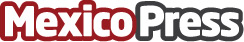 Protexion Depot lanza su nueva tienda online de Calzado industrial y equipo de seguridadLa empresa mexicana ofrece calzado de seguridad normado, probado y certificado para atender un mercado que sufre alrededor de 400,000 accidentes laborales al año según el IMSSDatos de contacto:Luis Mariano López Zepeda5543083099Nota de prensa publicada en: https://www.mexicopress.com.mx/protexion-depot-lanza-su-nueva-tienda-online Categorías: Emprendedores E-Commerce Recursos humanos Consumo Guanajuato http://www.mexicopress.com.mx